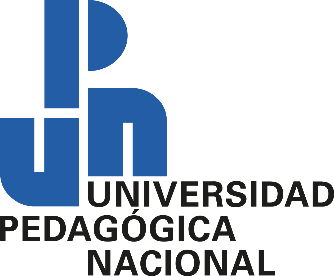 SECRETARÍA DE EDUCACIÓN PÚBLICAUNIVERSIDAD PEDAGÓGICA NACIONALUNIDAD 092, AJUSCO PROGRAMA EDUCATIVO ESPECIALIZACIÓN DE GÉNERO EN EDUACIÓNTÍTULOCURSO DE SENSIBILIZACIÓN SOBRE PERSPECTIVAS DE GÉNERO EN MÉXICO: ENFOQUE DE LA INSTITUCIONALIZACIÓN DE GÉNERO EN LA UNAMOPCIÓN DE TITULACIÓNTRABAJO RECEPCIONAL QUE PARA OBTENER EL DIPLOMA DE: ESPECIALIZACIÓN DE GÉNERO EN EDUCACIÓNP R E S E N T A:SAÚL LORA AMAYAASESOR: DR. JORGE GARCÍA VILLANUEVACIUDAD DE MÉXICO, JUNIO 2020